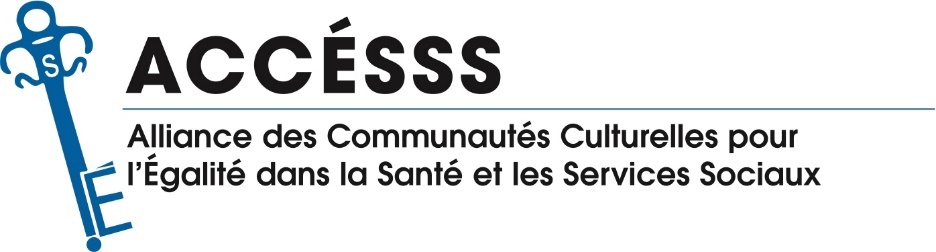 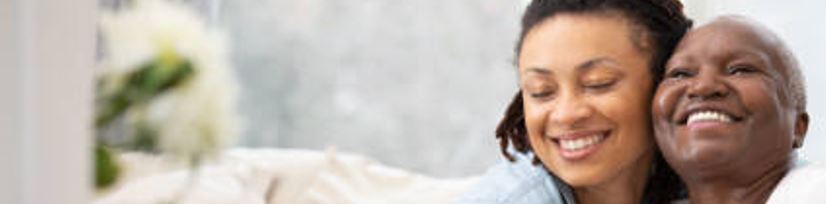 L’aide aux proches aidants en contexte de diversité – faits saillantsRésultats du sondageÀ l’été 2022, ACCÉSSS a effectué un sondage auprès d’organismes québécois offrant des services de proche aidance. Le sondage avait pour objectif de brosser un portrait général des organismes, de leurs services pour les membres des communautés ethnoculturelles et des défis rencontrés pour les aider. 32 organismes ont réponduTables de concertationsCarrefours communautairesAssociation de personnes aidantesSections de l’AQDRLeurs missionsDéfense des droits des personnes retraitées et préretraitéesMaintien à domicile de personnes de 50 ans et plusContribuer à briser l’isolement des aînés (services, activités...)Soutenir, accompagner et développer des services pour les personnes proches aidantes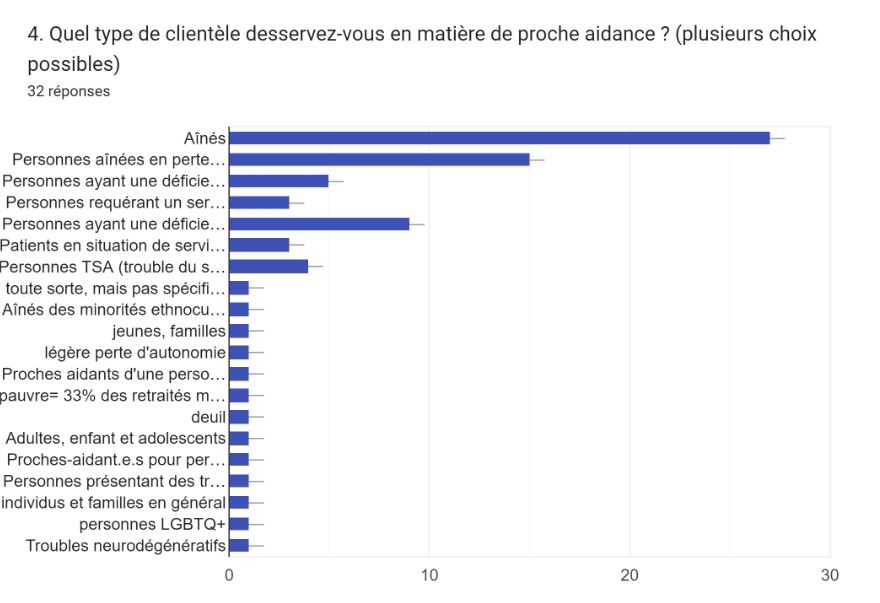 Leur clientèleAînésAînés en perte d’autonomie PPALVPersonnes ayant une déficience physiquePersonnes ayant une déficience intellectuellePersonnes TSA (trouble du spectre de l’autisme)Personnes requérant un service de réadaptationPatients en situation de service ambulatoireAdultes, adolescents, enfantsAutre (Personnes en situation de deuil, LGBTQ+, ...)Leurs services en proche aidance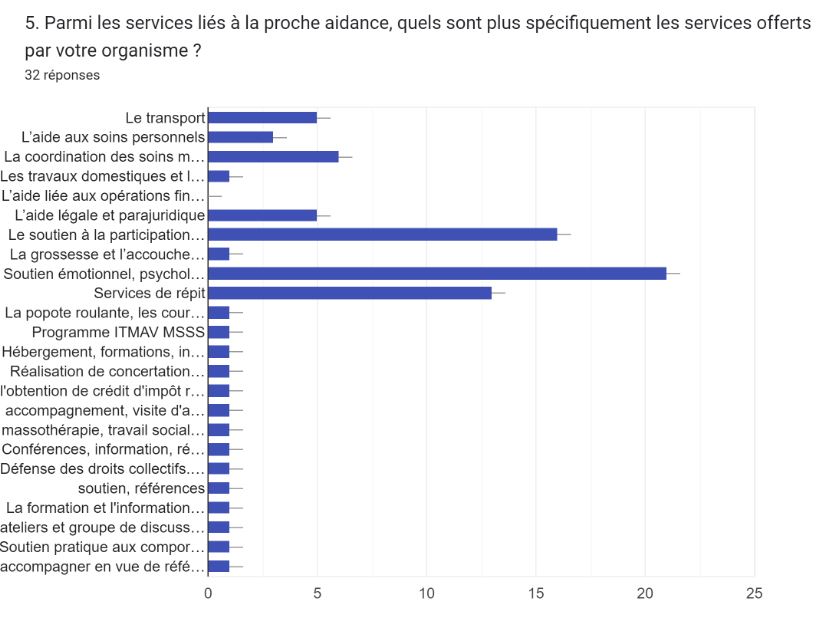 Soutien émotionnel, psychologique et socialSoutien à la participation sociale (activités sociales, sportives et culturelles, études, intégration à l’emploi, etc.)Services de répitCoordination des soins médicaux et des servicesAide légale et parajuridiqueTransportAide aux soins personnels Autre (ITMAV, référencer, visites/appels d’amitiés, massothérapie, travail social, accupuncture, coiffure, art thérapie, musicothérapie, sensibilisation des milieux de la proche aidance, etc.Organismes de proche aidance qui offrent des services aux membres des communautés ethnoculturellesEx : portugaises, brésiliennes, angolaise, arabes, italiennes, helléniques, asiatiques, africaines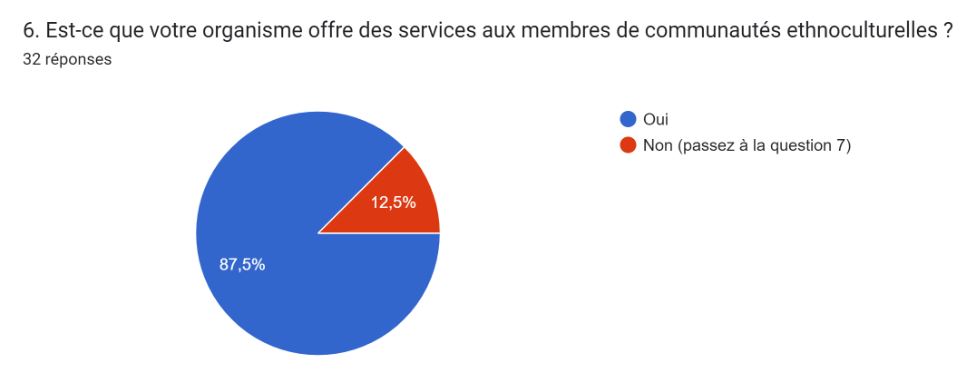 Les défis pour desservir ces populationsBarrière linguistiqueBarrière culturelle (mentalités, croyances, …)Notion de proche aidance peu connue dans beaucoup de communautésÉloignement géographique du point de serviceDifficulté à faire connaître les services auprès de communautés en vase closCeux qui n’en offrent pas à ces populationsManquent d’outils et de formations Ont déjà un organisme dédié aux communautés ethnoculturelles sur le territoireOnt peu de communautés ethnoculturelles sur le territoireManquent de ressources financières et de contacts au sein de communautésAimeraient le faire dans le futur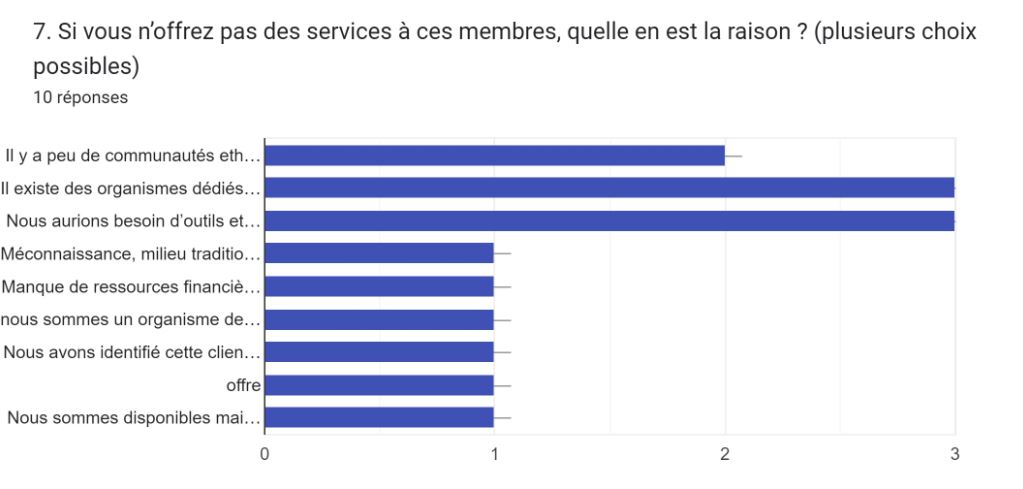 
Soutien aux organismesComment les aider à offrir des services en proche aidance aux communautés ethnoculturelles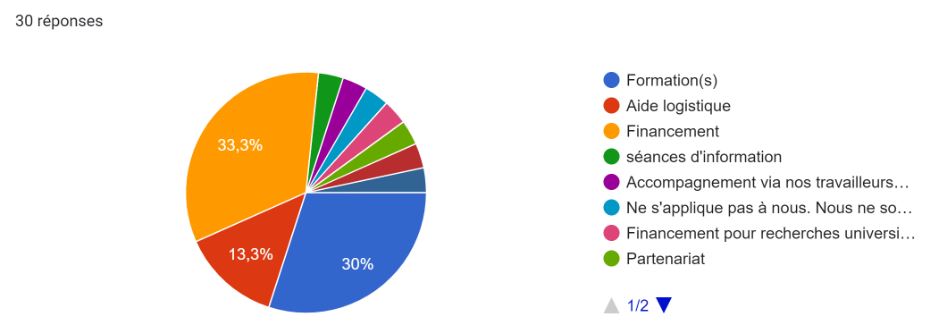 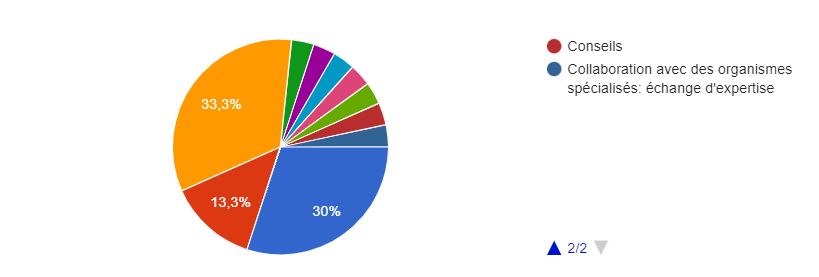 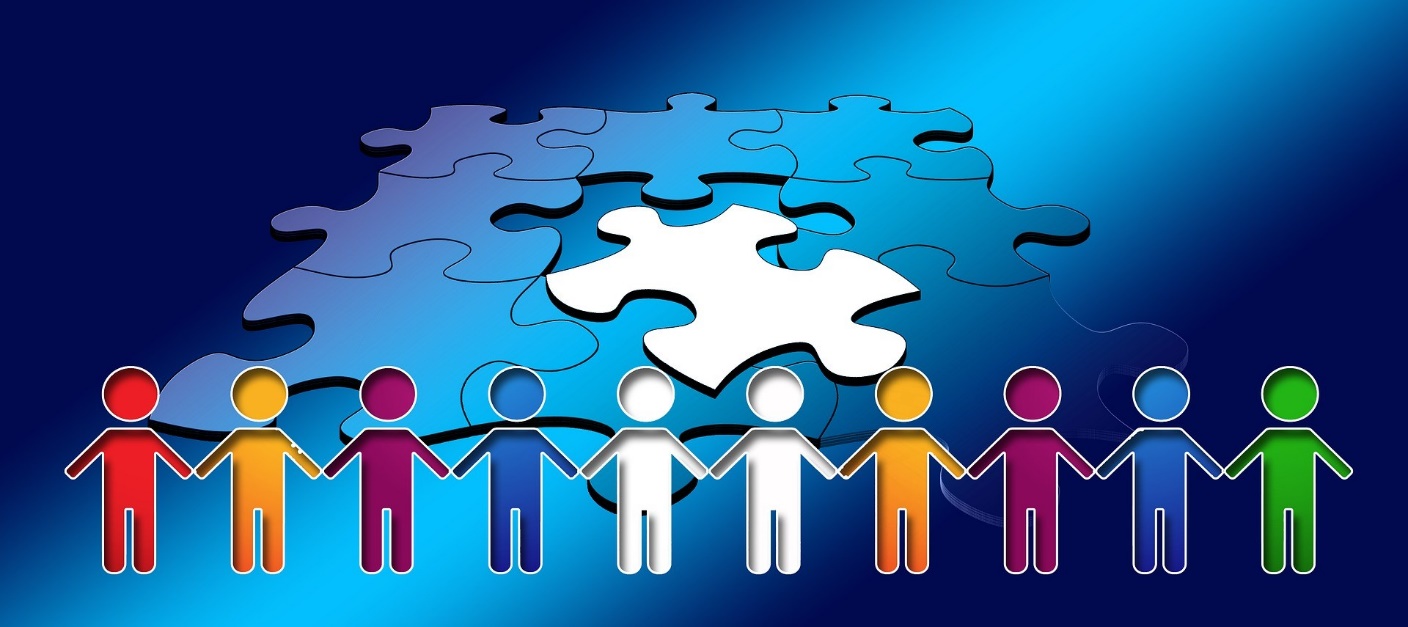 